                                                                                     ПРОЄКТ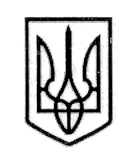 У К Р А Ї Н А СТОРОЖИНЕЦЬКА МІСЬКА РАДА ЧЕРНІВЕЦЬКОГО РАЙОНУ ЧЕРНІВЕЦЬКОЇ ОБЛАСТІВИКОНАВЧИЙ КОМІТЕТР І Ш Е Н Н Я  «___» _________2023 року                                          №      ___                                                                                                     Про влаштування дітей, ГАЛИЦЬКОЇ К.Й. та ГАЛИЦЬКОЇ Т.Й.в сім’ю патронатного вихователяКАРПЕНКО І.С.	Розглянувши заяву гр. ГАЛИЦЬКОЇ К.Г., жительки м. Чернівці про тимчасове влаштування її дітей в сімʼю патронатного вихователя, враховуючи рекомендації комісії з питань захисту прав дитини Сторожинецької міської ради від 03.10.2023 № 18-49/2023 «Про влаштування дітей, Галицької К.Й. та Галицької Т.Й. в сімʼю патронатного вихователя, Карпенко І.С.» (додаються), керуючись статтями 252-255 Сімейного кодексу України пунктами 19, 20 статті 42 Закону України «Про місцеве самоврядування в Україні», Порядком провадження органами опіки та піклування діяльності, пов’язаної із захистом прав дитини, затвердженим Постановою Кабінету Міністрів України від  24.09.2008 № 866 (зі змінами), Порядком створення та діяльності сім’ї патронатного вихователя, влаштування, перебування дитини в сім’ї патронатного вихователя, затвердженим Постановою Кабінету Міністрів України від 20 серпня 2021 р. № 893,  діючи в інтересах дітей,виконавчий комітет міської ради вирішив:Влаштувати дітей, які перебувають в складних життєвих обставинах, ГАЛИЦЬКУ Каріну Йосипівну, 29.08.2018 р.н. та ГАЛИЦЬКУ Тетяну Йосипівну, 06.04.2020 р.н., уродженок м. Чернівці Чернівецького району Чернівецької області в сім’ю патронатного вихователя КАРПЕНКО Ірини Сергіївни до 29 грудня 2023 року включно, враховуючи акт про факт передачі дітей від 29 вересня 2023 року.  Продовження рішення виконавчого комітету № ______ від «___» __________2023 року2. Уповноважити Сторожинецького міського голову Ігоря МАТЕЙЧУКА на підписання  відповідного договору про патронат над дітьми (проєкт додається).         3. Відділу соціального захисту населення Сторожинецької міської ради          забезпечити соціальний супровід та надання комплексу необхідних соціальних послуг дітям та патронатному вихователю. 4. Службі у справах дітей Сторожинецької міської ради здійснювати координацію діяльності суб’єктів для організації соціального захисту та контроль за станом утримання та виховання дітей патронатним вихователем.5. Надіслати дане рішення до відділу № 3 управління праці та соціального захисту населення Чернівецької районної державної (військової) адміністрації з метою забезпечення виплати державної соціальної допомоги на дітей та грошового забезпечення патронатному вихователю.6. Контроль за виконанням даного рішення покласти на першого заступника міського голови Ігоря БЕЛЕНЧУКА.Сторожинецький міський голова				Ігор МАТЕЙЧУКВиконавець:Начальник Служби у справах дітей					                       Маріян НИКИФОРЮКПогоджено:Секретар міської ради						   Дмитро БОЙЧУКПерший заступник міського голови			    Ігор БЕЛЕНЧУКНачальник юридичного відділу      			              Олексій КОЗЛОВНачальник відділу організаційної та кадрової роботи  		                         Ольга ПАЛАДІЙНачальник відділу документообігу таконтролю   							               Микола БАЛАНЮК                    